Student Government Graduate House of RepresentativesMeeting AgendaSeptember 10, 2021Call to OrderRoll CallApproval of MinutesOrders of the DayGuest SpeakersPublic ForumReportsStudent Government Vice President’s Report: Quintin LorenzHouse Leader Report: Jeremy David House Secretary’s Report: Gentry AtkinsonHouse Parliamentarian’s Report: Ethan Van GorkomCommittees Reports-Equity and Inclusion: Ethan Van GorkomSocial Media and Technology: Cody De SalvoCampus Life: Katherine HeinemannBudget and Finance: Jeremy David/Gentry AtkinsonGraduate Student Employee Relations:  University Committee ReportsAdvisors Report: Dr. GiuffreOld BusinessNew Business HSR 229 A Simple Resolution Confirming Delaney Morton as Chair of the Graduate Student Employee Relations CommitteeQuestionsAnnouncementAdjournment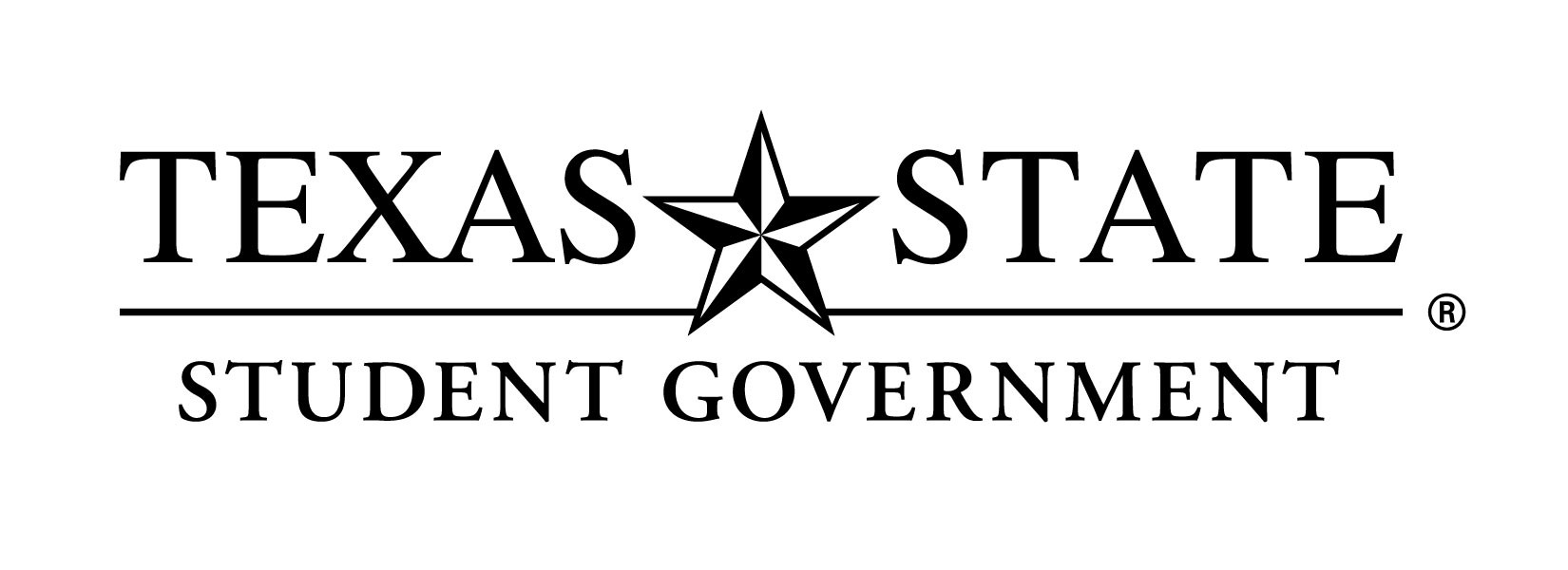 